21.04.2020 r.Temat: Notacja wykładnicza.Wiecie już, jak obliczać potęgi o wykładniku naturalnym. Dzisiaj poznacie, jak liczymy potęgi o wykładniku całkowitym ujemnym.Przypominam gdzie jest wykładnik potęgi, a gdzie podstawa!!!!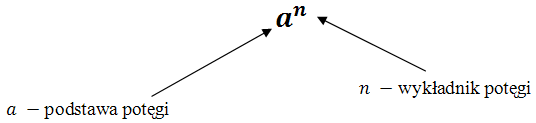 Obejrzyjcie film:https://pistacja.tv/film/mat00313-czym-jest-potega-o-wykladniku-ujemnym?playlist=522
 https://pistacja.tv/film/mat00316-notacja-wykladnicza-zamiana-jednostek?playlist=522ZAPAMIĘTAJ!!!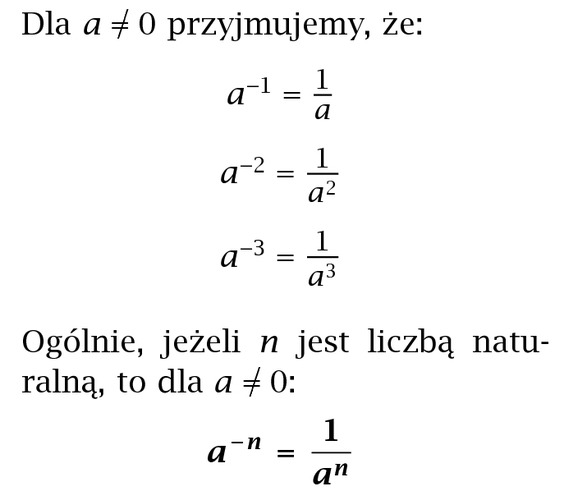 Wykonaj z podręcznika ćwiczenia A, B, C str. 240 i 241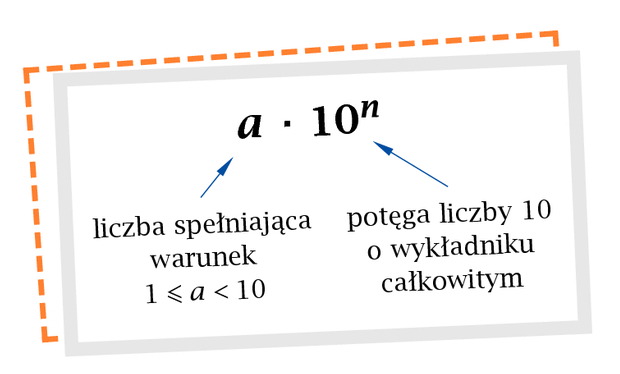 Wykonaj ćwiczenie D str.241Po obejrzeniu filmów i wykonaniu ćwiczeń proszę zrobić zadania 1, 2, 3, 4 str.242.Wykonane ćwiczenia i zadania proszę przesłać do mnie na maila do 21.04.20 r. do godz. 15.30.